4 MAGGIO 2017SALAME DI CIOCCOLATOPROCEDIMENTOMETTI IL BURRO IN UNA TAZZA E LASCIALO IN UN AMBIENTE CALDO FINO A QUANDO DIVENTA MORBIDO.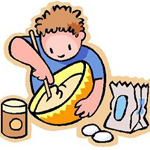 METTI IN UNA TERRINA IL CACAO E LO ZUCCHERO E MESCOLALI INSIEME CON CURA.A QUESTO PUNTO PRENDI I BISCOTTI, SPEZZALI CON LE MANI E METTILI IN UNA TERRINA ASSIEME AL CACAO E ALLO ZUCCHERO.AGGIUNGI ANCHE IL BURRO ORMAI MORBIDO E LE UOVA.MESCOLA BENE IL TUTTO FINO A CHE DIVENTA UN IMPASTO DURO E COMPATTO.APPOGGIA IL FOGLIO DI ALLUMINIO SUL TAVOLO O SU UN TAGLIERE E VERSACI SOPRA L'IMPASTO.AIUTANDOTI CON LE MANI BEN PULITE DAI ALL' IMPASTO LA FORMA DI UN SALAME.AVVOLGI IL SALAME DI CIOCCOLATA NELL'ALLUMINIO E METTI IN FRIGO PER UN PAIO DI ORE.AL MOMENTO DI SERVIRE TAGLIA IL SALAME A FETTE LARGHE UN CENTIMETRO CIRCA.9 MAGGIO 2017TRECCE DI PAN BRIOCHE AL BURROPROCEDIMENTOFAI SCIOGLIERE NEL LATTE IL LIEVITO. METTI LA FARINA IN UNA CIOTOLA CAPIENTE CON IL SALE, FAI UNA FOSSETTA AL CENTRO E AGGIUNGI LO ZUCCHERO, IL BURRO MORBIDO, L’UOVO LEGGERMENTE SBATTUTO, IL MIELE. INIZIA AD AMALGAMARE GLI INGREDIENTI AGGIUNGENDO POCO ALLA VOLTA IL LATTE. OTTENUTO L’IMPASTO TRASFERISCILO SULLA SPIANATOIA E LAVORALO FINO A FORMARE IL CLASSICO PANETTO. POI METTILO IN UNA CIOTOLA LEGGERMENTE INFARINATA, COPRI CON PELLICOLA DA ALIMENTI E LASCIA LIEVITARE FINO AL RADDOPPIO DELL’IMPASTO.DOPO LA LIEVITAZIONE, TRASFERISCI L’IMPASTO SULLA SPIANATOIA. AIUTANDOTI CON LA BILANCIA. DIVIDI IL PANETTO IN PEZZETTI DA CIRCA 50 G L’UNO.INIZIA CON TRE PEZZETTI ALLA VOLTA PER FORMARE LA TRECCIA: ARROTOLA FORMANDO TRE CILINDRETTI, UNISCI DA UN LATO E INTRECCIA.FODERA UNA LECCARDA CON CARTA FORNO E POSIZIONA LE TRECCE BEN DISTANZIATE. SPENNELLALE CON IL BURRO FUSO E TIEPIDO, METTI NEL FORNO SPENTO PER LA 2° LIEVITAZIONE (CIRCA 1 ORA).SPENNELLA LE TRECCE CON TUORLO SBATTUTO CON DUE CUCCHIAI DI ACQUA E SPARGI SU OGNI TRECCIA LA GRANELLA DI ZUCCHERO. INFORNA E CUOCI CIRCA 20 MINUTI A 180°.23 MAGGIO 2017MACEDONIA E SPIEDINI DI FRUTTAPROCEDIMENTOSISTEMA LA FRUTTA NEI CONTENITORI.LAVALA E TAGLIALA A PEZZI.AGGIUNGI LO ZUCCHERO E IL LIMONE (PRIMA SPREMUTO).DISTRIBUISCI  CON IL CUCCHIAIO LA MACEDONIA NELLE COPPETTE.PER FARE GLI SPIEDINI INFILZA LA FRUTTA SEGUENDO UN RITMO.SISTEMA GLI SPIEDINI NEL PIATTO E RIPRODUCI LA CODA DI UN PAVONE.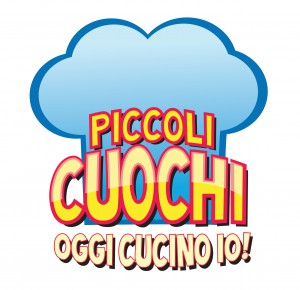 INGREDIENTI (DOSI PER 4 ) 150 G DI BISCOTTI SECCHI3 CUCCHIAI DI BURRO 200 G DI ZUCCHERO100 G DI CACAO AMARO2 UOVAUN FOGLIO DI ALLUMINIO PER ALIMENTIINGREDIENTI PER IL PAN BRIOCHE (DOSI PER 7 TRECCE) 530 G DI FARINA 00250 ML DI LATTE TIEPIDO50 G DI ZUCCHERO 1 CUCCHIAINO DI MIELE 1 UOVO INTERO 1 PIZZICO DI SALE 80 G DI BURRO MORBIDO + 20 G FUSO E TIEPIDO PER SPENNELLAREMEZZO CUBETTO DI LIEVITO DI BIRRA FRESCO (12,5 G)ALTRI INGREDIENTI1 TUORLO DILUITO CON POCA ACQUAZUCCHERO IN GRANELLAINGREDIENTI (DOSI PER 6 ) BANANEFRAGOLEKIWIMELAPESCA